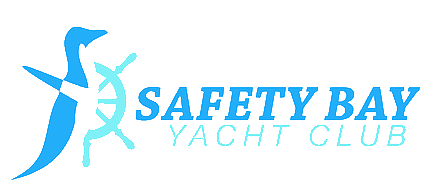 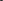 Agreement made between ............................................................................................................and Safety Bay Yacht Club for the ONGOING use of SBYC facilities. Name of Hirer: ........................................................Group:   …………...................................................... Address ................................................................................................................................................. Phone numbers (Home).......................................................    (Mobile)   ....................................... Email .........................................................................  Hall Hire COST:  $20/hour Day of the week:……………          Time:  from…….. to ……….            No of hours............................. Day of the week:……………          Time:  from…….. to ……….            No of hours............................. Day of the week:……………          Time:  from…….. to ……….            No of hours............................. I understand that by signing this document I am fully responsible for any and all damage, breakage or extra cleaning costs incurred by Safety Bay Yacht Club while the said Club is being used by me or any person associated with me.  That includes family members, guests, and or paying persons belonging to a Group that I control or am responsible for. I undertake to provide to the Management of Safety Bay Yacht Club a certificate of insurance covering me and or my Group for Public Liability Insurance.   Should this Agreement be for ongoing and or regular use of Safety Bay Yacht Club facilities, I undertake to provide a copy of the renewal notice for Public Liability Insurance annually. I Understand that I will give 2 weeks’ notice of any changes of my hire requirements or I will pay the amount agreed in this contract. I Understand that there may be times that the hall in unavailable due to the Safety Bay Yacht Clubs requirements and/or maintenance duties, in this time the Safety Bay Yacht Club will give the hirer 2 weeks’ notice.I understand that no pets or any other animal is allowed in the Club premises. If I am issued with a key I will pay a bond for that key.  I guarantee not to loan or give the key to any other person.  I further guarantee not to copy or have it copied.   If the key is lost or mislaid I will notify the Club Management at the earliest opportunity and the bond will be forfeited.  The bond money (without interest) will be returned by the SBYC Management when the key is returned. I will abide by the Cleaning and Care Requirements for Hall Users as displayed on the notice board in the hall. I will pay as invoiced on the due date. I will notify the Safety Bay Yacht Club if I am not able to honour the invoice and arrange another date for payment. Late payment may incur a additional fee of $20.00.Signature ....................................................... 	 Printed name ....................................................... 	Date ....................................................... 	 BSB:  633-108 Account:   137803987 Name:  Safety Bay Yacht Club Cheques to:  PO Box 7058 Safety Bay 6169 